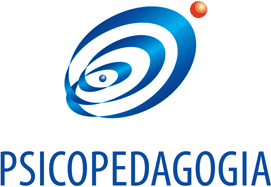 ENCAMINHAMENTO:Encaminho o aluno (a) 		,série 	, período 	para uma avaliação Psicopedagógica, pois o mesmo apresenta 	_ 	_ 	 	__ 	_ 	 	_ 	_ 	 	_ 	_ 	 	_ 	_ 		, 	de 	de 2018 	_	 Direção e ou Coordenação Pedagógica da Escola(Assinatura e Carimbo